Anexa nr. 7CHARTA STUDENTULUI ERASMUS+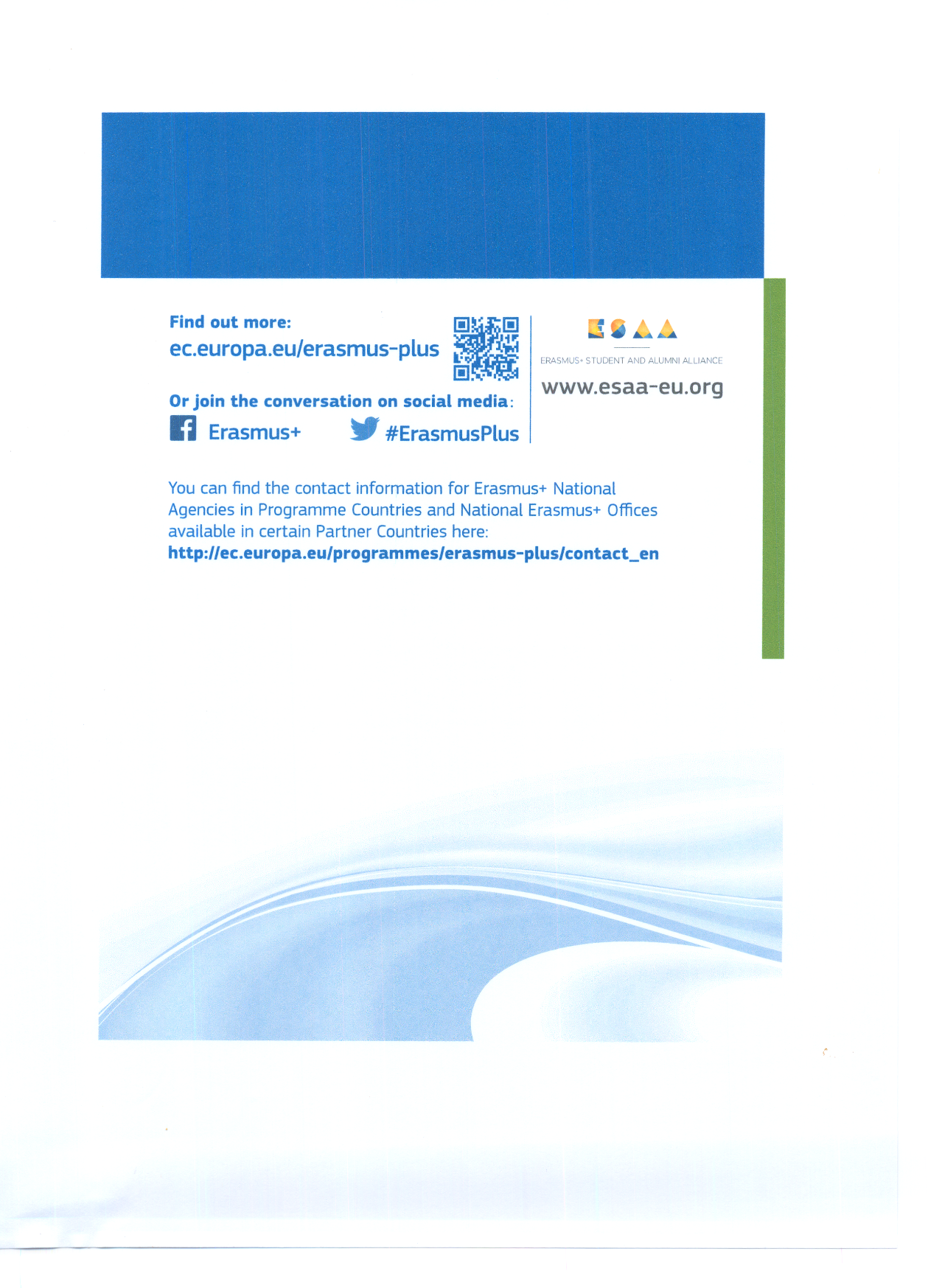 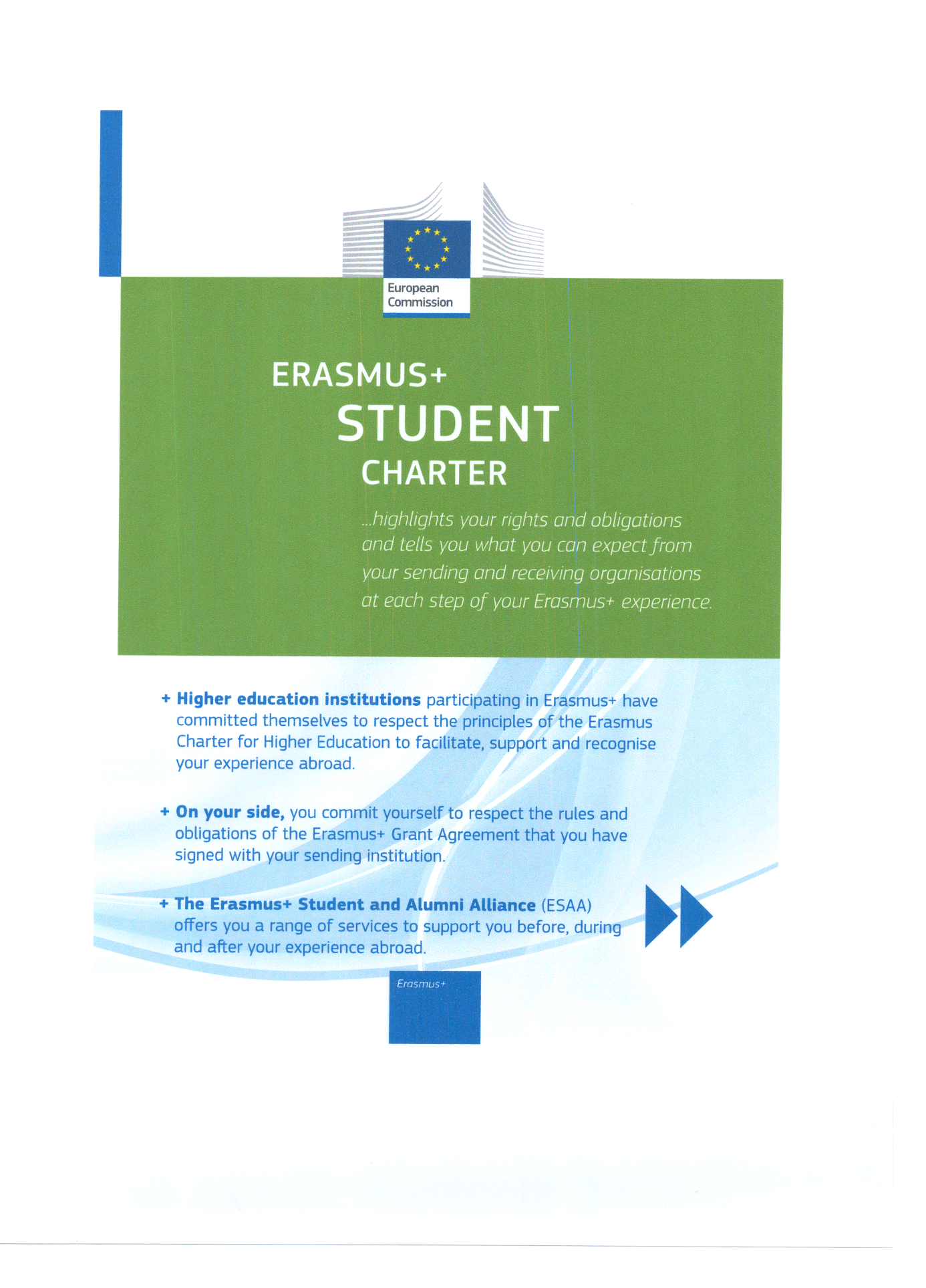 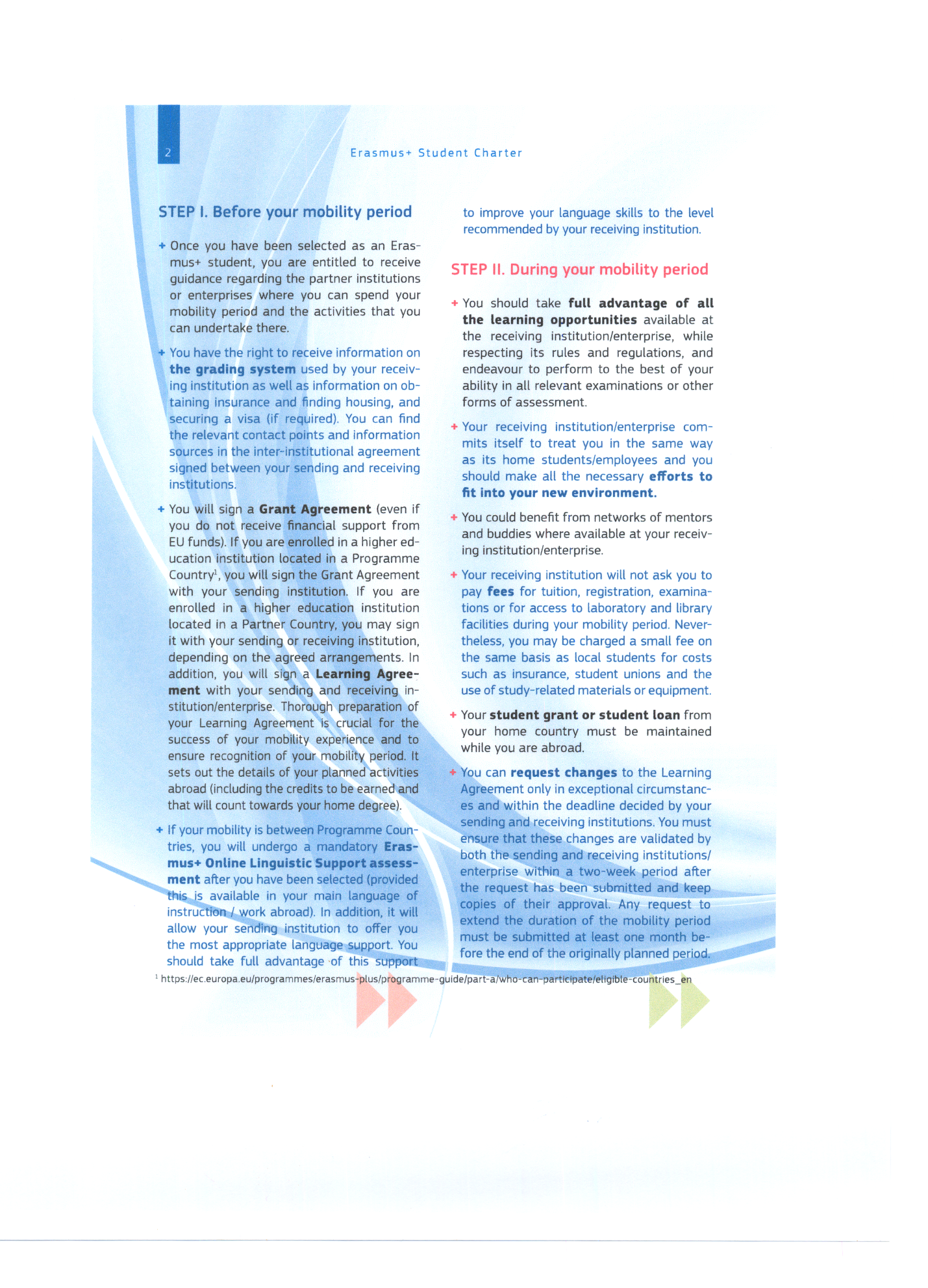 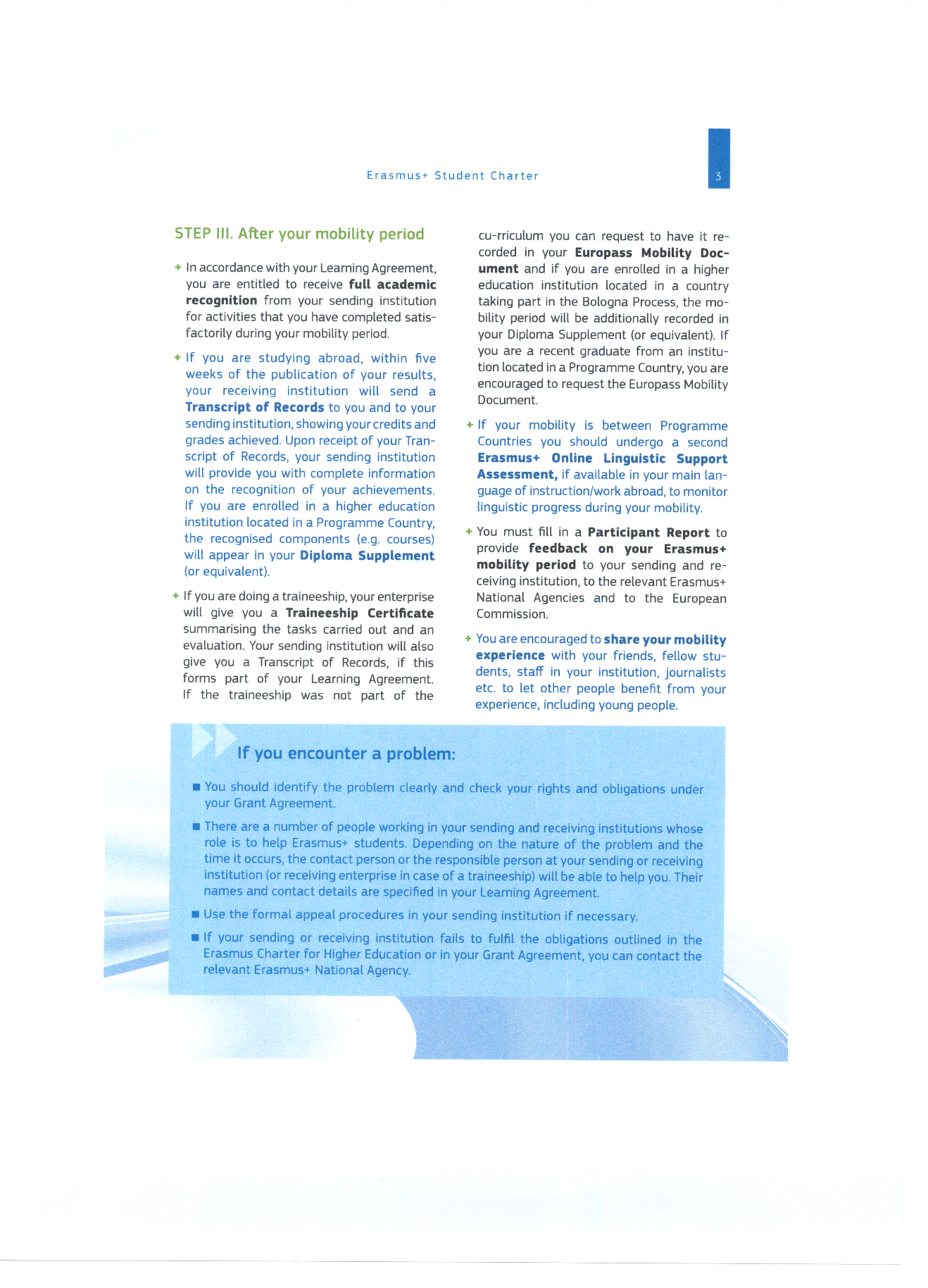 